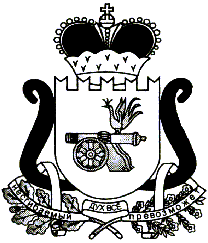 АДМИНИСТРАЦИЯ   МУНИЦИПАЛЬНОГО ОБРАЗОВАНИЯ«ЕЛЬНИНСКИЙ  РАЙОН» СМОЛЕНСКОЙ ОБЛАСТИП О С Т А Н О В Л Е Н И Е от  18.08.2020  № 379г. ЕльняО прекращении действия муниципальной программы «Газификация сельских населённых пунктов муниципального образования «Ельнинский район» Смоленской области на 2017-2020 годы»Администрация муниципального образования «Ельнинский район» Смоленской областип о с т а н о в л я е т:1. Прекратить досрочно действие муниципальной программы «Газификация сельских населённых пунктов муниципального образования «Ельнинский район» Смоленской области на 2017-2020 годы».2. Признать утратившим силу постановление Администрации муниципального образования «Ельнинский район» Смоленской области от 10.03.2017 № 236 «Об утверждении муниципальной программы «Газификация сельских населённых пунктов муниципального образования «Ельнинский район» Смоленской области на 2017-2020 годы». 3. Контроль за исполнением настоящего постановления возложить на заместителя Главы муниципального образования «Ельнинский район» Смоленской области  В.И. Юркова.Глава муниципального образования «Ельнинский район» Смоленской области 				Н.Д. МищенковОтп.1 экз. – в делоРазослать: пр.,отд.экон.-1экз.,фин.упр. отдел ЖК и ГХ -2 экз.Исп. В.И. Юрковтел. 4-11-33Разработчик:Е.А. Фроловател. 4-16-67Визы:А.А. Макаренкова   _____________«___»______ 2020 г.Е.В. Глебова             _____________«___»______ 2020 г.О.И. Новикова          _____________«___»______ 2020 г.Т.В. Орещенкова      _____________«___»______ 2020 г.